V    dňa   Razítko klubu				Za futbalový klub celé meno   						podpis		______________________________________________________    SFZ		             TLAČIVÁ LICENČNÉHO KONANIA		         	   strana 1/1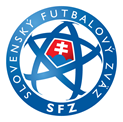 KLUBOVÝ LICENČNÝ SYSTÉM SFZLicenčné konanie – športové kritériá, verzia 1020Zoznam družstiev futbalového klubu – žiadateľa             o licenciu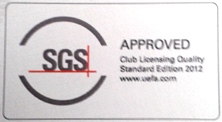 Názov klubu        Zoznam družstiev klubu v súťažnom ročníku 2020/2021Názov klubu        Zoznam družstiev klubu v súťažnom ročníku 2020/2021Názov klubu        Zoznam družstiev klubu v súťažnom ročníku 2020/2021Názov klubu        Zoznam družstiev klubu v súťažnom ročníku 2020/2021Názov klubu        Zoznam družstiev klubu v súťažnom ročníku 2020/2021družstvoveková kategóriapočethráčovštartuje v súťaži(riadiaci zväz)štartuje v súťaži(riadiaci zväz)